GRAFICO I: Percentual de Operadoras de planos de saúde Fonte: Autores 2020TABELA I – Operadoras com beneficiários ativos____________________________________________________________                              Operadora médico-hospitalar______________ 728                              Operadora odontológica __________________ 280                               Total ________________________________ 1.008                      ______________________________________________________________Fonte: Autores 2020. Conforme dados ANS (2019)TABELA II– Níveis de acreditação____________________________________________________________                              Nível 1 ________________________________ 90 e 100 pontos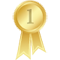                               Nível 2 ________________________________ 80 e 90 pontos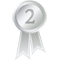                               Nível 3 ________________________________ 70 e 80 pontos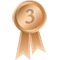 ___________________________________________________________________________Fonte: AGÊNCIA NACIONAL DE SAÚDE SUPLEMENTAR; 2020.Quadro I- Cenário de Operadoras acreditadas no Brasil Fonte: Autores, 2020. Conforme dados ANS (2019)Quadro II: Percentual de operadoras acreditadas de acordo com o nível de acreditaçãoFonte: Autores, 2020. Conforme dados ANS (2019)Adam Carlos Cruz da SilvaFernando PortoSituaçãoFreq (%)FreqCertificadas6,1%61Não certificadas93,9%947Total Geral100,0%1.008Nível de AcreditaçãoQtde operadoras% AcrediçãoNível I555,5%Nível II60,6%Nível IIISem registroSem registroTotal geral616,1%